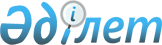 On approval of qualification requirements to social workers
					
			Invalidated
			
			Unofficial translation
		
					Order of the Minister of Labor and Social Protection of the Population of the Republic of Kazakhstan dated August 14, 2018 № 350. Registered in the Ministry of Justice of the Republic of Kazakhstan on September 18, 2018 № 17383. Abolished by the Order of the Minister of Labor and Social Protection of the Population of the Republic of Kazakhstan dated June 5, 2023 No. 201
      Unofficial translation
      Footnote. Abolished by the Order of the Minister of Labor and Social Protection of the Population of the Republic of Kazakhstan dated June 5, 2023 No. 201 (effective from 01.07.2023).




      In accordance with subparagraph 2) of Article 8 of the Law of the Republic of Kazakhstan of December 29, 2008 “On Special Social Services” I hereby ORDER:
      1. Approve the qualification requirements to social workers in accordance with the appendix to this order.
      2. The Department of Social Services of the Ministry of Labor and Social Protection of the Population of the Republic of Kazakhstan, in accordance with the procedure established by the legislation, shall:
      1) provide the state registration of this order with the Ministry of Justice of the Republic of Kazakhstan;
      2) within ten calendar days from the date of state registration of this order, direct it in Kazakh and Russian languages to the Republican State Enterprise with the Right of Economic Management “Republican Center of Legal Information” for official publication and inclusion in the Reference Control Bank of Regulatory Legal Acts of the Republic of Kazakhstan;
      3) within ten calendar days after the state registration of this order, direct a copy of it for official publication in periodicals;
      4) place this order on the Internet resource of the Ministry of Labor and Social Protection of the Population of the Republic of Kazakhstan after its official publication;
      5) within ten working days after the state registration of this order with the Ministry of Justice of the Republic of Kazakhstan submit the data on execution of the actions provided for in subparagraphs 1), 2), 3) and 4) of this paragraph to the Legal Department of the Ministry of Labor and Social Protection of the Republic of Kazakhstan.
      3. Control over the execution of this order shall be entrusted to Vice-Minister of Labor and Social Protection of the Population of the Republic of Kazakhstan S.K. Zhakupov. 
      4. This order shall be enforced upon expiry of twenty one calendar days after the date of its first official publication.
      AGREEDMinister of Education and Scienceof the Republic of Kazakhstan___________ E. Sagadiyev
      AGREEDMinister of Healthof the Republic of Kazakhstan___________ E. Birtanov Qualification requirements to social workers Chapter 1. General provision
      1. These qualification requirements to social workers are developed in accordance with the Law of the Republic of Kazakhstan of December 29, 2008 “On Special Social Services” and specify the qualification requirements to the following social workers in the field of social protection of the population:
      1) social worker on assessment and identification of needs for special social services;
      2) social work consultant;
      3) social work specialist;
      4) social worker for the care of the elderly and disabled;
      5) social worker for the care of disabled children and disabled persons over eighteen years old with psycho-neurological diseases. Chapter 2. Qualification requirements to social workers
      2. Qualification requirements to a social worker on assessment and identification of needs for special social services in the field of social protection:
      high-skilled professional:
      with higher category - higher (or postgraduate) education (social, psychological, pedagogical, medical) and work experience as highly qualified professional of higher category for at least three years;
      of the first category - higher (or postgraduate) education (social, psychological, pedagogical, medical) and work experience as a highly qualified professional of the second category for at least two years;
      of the second category - higher (or postgraduate) education (social, psychological, pedagogical, medical) and work experience as a specialist of the highest skill level without a category for at least two years;
      without a category - higher (or postgraduate) education (social, psychological, pedagogical, medical) without requirements for work experience in the qualification field.
      3. Qualification requirements to a social work consultant:
      high-skilled professional:
      with higher category - higher (or postgraduate) education (social, pedagogical, medical) and work experience as a specialist of the highest qualification level of the first category for at least three years;
      of the first category - higher (or postgraduate) education (social, pedagogical, medical) and work experience as a specialist of the highest qualification level of the second category for at least two years;
      of the second category - higher (or postgraduate) education (social, pedagogical, medical) and work experience as a specialist of the highest qualification level without a category for at least one year;
      without a category - higher (or postgraduate) education (social, pedagogical, medical) without requirements for work experience.
      4. Qualification requirements to a social work specialist:
      high-skilled professional:
      with higher category - higher (or postgraduate) education (social, pedagogical, medical) and work experience as a specialist of the highest qualification level of the first category for at least three years;
      of the first category - higher (or postgraduate) education (social, pedagogical, medical) and work experience as a specialist of the highest qualification level of the second category for at least two years;
      of the second category - higher (or postgraduate) education (social, pedagogical, medical) and work experience as a specialist of the highest qualification level without a category for at least one year;
      without a category - higher (or postgraduate) education (social, pedagogical, medical) without requirements for work experience;
      average-skilled specialist:
      with higher category - technical and vocational (secondary specialized, secondary vocational) (social, pedagogical, medical) education and work experience as average-skilled specialist of the first category for at least three years;
      of the first category - technical and vocational (secondary specialized, secondary vocational) (social, pedagogical, medical) and work experience as a specialist of average skill level of the second category for at least two years;
      of the second category - technical and vocational (secondary specialized, secondary vocational) (social, pedagogical, medical) education and work experience as a specialist of average skill level without a category for at least one year;
      without a category - technical and vocational (secondary specialized, secondary vocational) (social, pedagogical, medical) without requirements for work experience.
      5. Qualification requirements to a social worker for the care of the elderly and disabled:
      high-skilled professional:
      with higher category - higher (or postgraduate) education (social, economic, psychological, pedagogical, medical) and work experience as a specialist of the highest qualification level of the first category for at least two years;
      of the first category - higher (or postgraduate) education (social, economic, psychological, pedagogical, medical) and work experience as a specialist of the highest qualification level of the second category for at least one year;
      of the second category - higher (or postgraduate) education (social, economic, psychological, pedagogical, medical) and work experience as a specialist of the highest qualification level without a category for at least one year;
      without a category - higher (or postgraduate) education (social, economic, psychological, pedagogical, medical) without requirements for work experience;
      average-skilled specialist:
      with higher category - technical and vocational (secondary specialized, secondary vocational) education (social, economic, psychological, pedagogical, medical) and work experience as average-skilled specialist of the first category for at least two years;
      of the first category - technical and vocational (secondary specialized, secondary vocational) education (social, economic, psychological, pedagogical, medical) and work experience as average-skilled specialist of the second category for at least one year;
      of the second category - technical and vocational (secondary specialized, secondary vocational) education (social, economic, psychological, pedagogical, medical) and work experience as average-skilled specialist without a category for at least one year;
      without a category - technical and vocational (secondary specialized, secondary vocational) education (social, economic, psychological, pedagogical, medical) or basic secondary education and certificate in social training.
      6. Qualification requirements to a social worker for the care of disabled children and disabled persons over eighteen years old with psycho-neurological diseases:
      high-skilled professional:
      with higher category - higher (or postgraduate) education (social, economic, psychological, pedagogical, medical) and work experience as a specialist of the highest qualification level of the first category for at least two years;
      of the first category - higher (or postgraduate) education (social, economic, psychological, pedagogical, medical) and work experience as a specialist of the highest qualification level of the second category for at least one year;
      of the second category - higher (or postgraduate) education (social, economic, psychological, pedagogical, medical) and work experience as a specialist of the highest qualification level without a category for at least one year;
      without a category - higher (or postgraduate) education (social, economic, psychological, pedagogical, medical) without requirements for work experience;
      average-skilled specialist:
      of higher category - technical and vocational (secondary specialized, secondary vocational) (social, pedagogical, medical) education and work experience as a specialist of average skill level of the first category for at least two years;
      of the first category - technical and vocational (secondary specialized, secondary vocational) (social, pedagogical, medical) education and work experience as average-skilled specialist of the second category for at least one year;
      of the second category - technical and vocational (secondary specialized, secondary vocational) (social, pedagogical, medical) education and work experience as average-skilled specialist without a category for at least one year;
      without a category - technical and vocational (secondary specialized, secondary vocational) (social, pedagogical, medical) or basic secondary education and certificate in social training.
					© 2012. «Institute of legislation and legal information of the Republic of Kazakhstan» of the Ministry of Justice of the Republic of Kazakhstan
				
      Minister of Labor andSocial Protection of the Population of theRepublic of Kazakhstan

M. Abylkasymova
Appendix
to order No. 350 of the 
Minister of Labor and Social 
Protection of the
Population of the 
Republic of Kazakhstan
of August 14, 2018